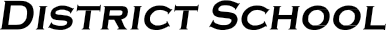 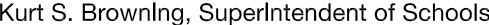 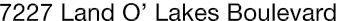 Finance Services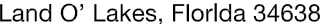 Joanne Millovitsch, Director of Finance813/ 794-2268	727/ 774-2268352/ 524-2268	Fax:  813/ 794-2266 e-mail:  jmillovi@pasco.k12.fl.usMEMORANDUMDate:	May 13, 2014To:	School Board MembersFrom:    Joanne Millovitsch, Director of Finance ServicesRe:	Attached Warrant List for the May 13, 2014Please review the current computerized list. These totals include computer generated, handwritten and cancelled checks.Warrant numbers 878782-878825.…………………………….……………………...........................$609,762.34Amounts disbursed in Fund 1100 ...........................................................................................................537,279.74Amounts disbursed in Fund 1300 ..................................................................................................................163.78Amounts disbursed in Fund 1400 ...............................................................................................................1,986.60Amounts disbursed in Fund 4100 .............................................................................................................18,541.29Amounts disbursed in Fund 4210 .............................................................................................................32,297.42Amounts disbursed in Fund 4220 ...............................................................................................................7,162.38Amounts disbursed in Fund 4320 ..................................................................................................................310.52Amounts disbursed in Fund 4340 ..................................................................................................................797.43Amounts disbursed in Fund 7110 ..................................................................................................................299.34Amounts disbursed in Fund 7130 ..................................................................................................................864.04Amounts disbursed in Fund 7140 ....................................................................................................................97.71Amounts disbursed in Fund 7921 ....................................................................................................................37.44Amounts disbursed in Fund 7923 ....................................................................................................................33.63Amounts disbursed in Fund 9210 ...............................................................................................................9,891.02Confirmation of the approval of the May 13, 2014 warrants will be requested at the June 3, 2014 School Board meeting.